Cartography and Geographic Information Society | 932 Harrison Circle | Alexandria, VA 22034  USA										INSERT DATE HEREYOUR NAME AND ADDRESS HEREDear YOUR FULL NAME HEREYou are invited to attend AutoCarto 2020 which will take place on the Esri Campus in Redlands, California, from Wednesday, November 18 through Friday, November 20, with workshops on Tuesday, November 17.This professional and scholarly gathering of attendees from around the world will help ensure that you stay informed about the latest developments and research in cartography, geographic information system (GIS), and GIScience through a rich and comprehensive scientific program of paper and poster presentations, vision plenaries, and panel discussions. A variety of preconference workshops are also being offered.We regret that we are unable to provide financial support for your participation. Attendees must pay their own transportation, lodging, and registration. We will, however, provide all meals except dinners, and there will be a sponsored reception on Tuesday evening and an icebreaker social on Wednesday evening. In addition, you may choose to receive a one year complimentary membership in the Cartography and Geographic information Society (https://cartogis.org/), including access to its premier scientific journal, Cartography and Geographic Information Science.Additional information about the meeting is available on the AutoCarto web site (https://cartogis.org/autocarto/autocarto-2020/).We look forward to seeing you in Redlands.Sincerely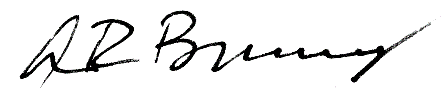 Aileen Buckley, AutoCarto Conference Chair
abuckley@esri.com